ND Center for Tobacco Prevention and Control Policy State Workplan Report 2016-2018Organization      	Date Completed      ND Center for Tobacco Prevention and Control Policy State Workplan Report 2016-2018Organization      	Date Completed      ND Center for Tobacco Prevention and Control Policy State Workplan Report 2016-2018Organization      	Date Completed      ND Center for Tobacco Prevention and Control Policy State Workplan Report 2016-2018Organization      	Date Completed      InitiativeNDQuitsPrimary Goal#3 Promote QuittingObjective #1By June 30, 2018, increase annual treatment reach of NDQuits to 2.5% of all smokers and smokeless tobacco users.By June 30, 2018, increase annual treatment reach of NDQuits to 2.5% of all smokers and smokeless tobacco users.By June 30, 2018, increase annual treatment reach of NDQuits to 2.5% of all smokers and smokeless tobacco users.Strategy #1Target regions and priority populations where evaluation has indicated need for paid and earned media campaigns. 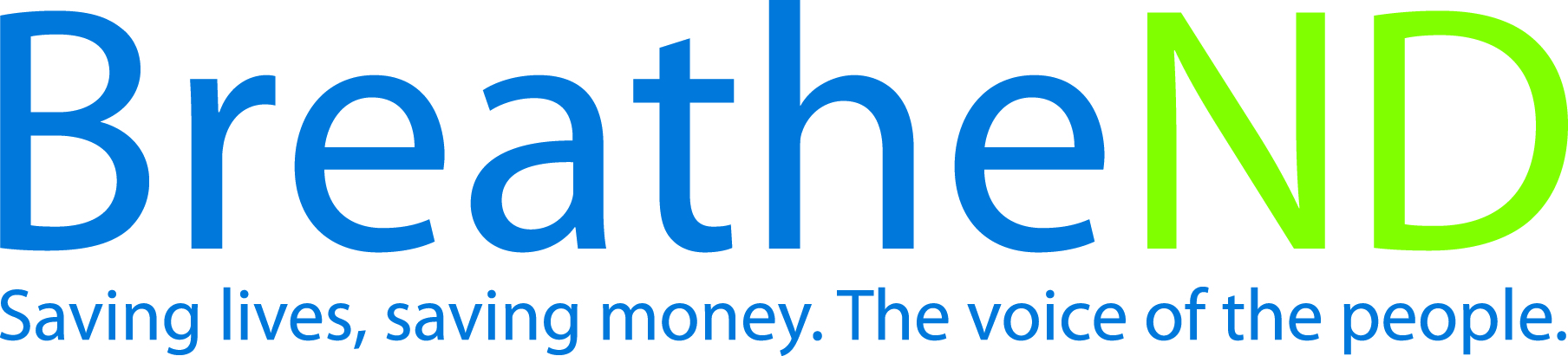 Target regions and priority populations where evaluation has indicated need for paid and earned media campaigns. ActivitiesActivitiesKey achievements and challenges Media/outreach plan developed Media/outreach plan implemented Evaluation analyzed Changes/additions to media/outreach plan complete Paid and earned media documented with dates Media/outreach plan developed Media/outreach plan implemented Evaluation analyzed Changes/additions to media/outreach plan complete Paid and earned media documented with datesQ1:      Media/outreach plan developed Media/outreach plan implemented Evaluation analyzed Changes/additions to media/outreach plan complete Paid and earned media documented with dates Media/outreach plan developed Media/outreach plan implemented Evaluation analyzed Changes/additions to media/outreach plan complete Paid and earned media documented with datesQ2:      Media/outreach plan developed Media/outreach plan implemented Evaluation analyzed Changes/additions to media/outreach plan complete Paid and earned media documented with dates Media/outreach plan developed Media/outreach plan implemented Evaluation analyzed Changes/additions to media/outreach plan complete Paid and earned media documented with datesQ3:      Media/outreach plan developed Media/outreach plan implemented Evaluation analyzed Changes/additions to media/outreach plan complete Paid and earned media documented with dates Media/outreach plan developed Media/outreach plan implemented Evaluation analyzed Changes/additions to media/outreach plan complete Paid and earned media documented with datesQ4:     Strategy #2Promote cessation services with the Campus Tobacco Prevention Project.Promote cessation services with the Campus Tobacco Prevention Project.ActivitiesActivitiesKey achievements and challenges Promotional materials distribution tracked Analyze NDQuits enrollment data for 18-24 years old Assess the percentage of first-year students who complete the online health assessment with personalized feedback  Assess number of students utilizing tobacco education unit   Adjust project as evaluation indicates to increase reach Promotional materials distribution tracked Analyze NDQuits enrollment data for 18-24 years old Assess the percentage of first-year students who complete the online health assessment with personalized feedback  Assess number of students utilizing tobacco education unit   Adjust project as evaluation indicates to increase reachQ1:      Promotional materials distribution tracked Analyze NDQuits enrollment data for 18-24 years old Assess the percentage of first-year students who complete the online health assessment with personalized feedback  Assess number of students utilizing tobacco education unit   Adjust project as evaluation indicates to increase reach Promotional materials distribution tracked Analyze NDQuits enrollment data for 18-24 years old Assess the percentage of first-year students who complete the online health assessment with personalized feedback  Assess number of students utilizing tobacco education unit   Adjust project as evaluation indicates to increase reachQ2:      Promotional materials distribution tracked Analyze NDQuits enrollment data for 18-24 years old Assess the percentage of first-year students who complete the online health assessment with personalized feedback  Assess number of students utilizing tobacco education unit   Adjust project as evaluation indicates to increase reach Promotional materials distribution tracked Analyze NDQuits enrollment data for 18-24 years old Assess the percentage of first-year students who complete the online health assessment with personalized feedback  Assess number of students utilizing tobacco education unit   Adjust project as evaluation indicates to increase reachQ3:      Promotional materials distribution tracked Analyze NDQuits enrollment data for 18-24 years old Assess the percentage of first-year students who complete the online health assessment with personalized feedback  Assess number of students utilizing tobacco education unit   Adjust project as evaluation indicates to increase reach Promotional materials distribution tracked Analyze NDQuits enrollment data for 18-24 years old Assess the percentage of first-year students who complete the online health assessment with personalized feedback  Assess number of students utilizing tobacco education unit   Adjust project as evaluation indicates to increase reachQ4:     Strategy #3Expand NDQuits services to include emerging technologies.Expand NDQuits services to include emerging technologies.ActivitiesActivitiesKey achievements and challenges Technologies researched Technology improvements made  Analysis of usage of new technologies Technologies researched Technology improvements made  Analysis of usage of new technologiesQ1:      Technologies researched Technology improvements made  Analysis of usage of new technologies Technologies researched Technology improvements made  Analysis of usage of new technologiesQ2:      Technologies researched Technology improvements made  Analysis of usage of new technologies Technologies researched Technology improvements made  Analysis of usage of new technologiesQ3:      Technologies researched Technology improvements made  Analysis of usage of new technologies Technologies researched Technology improvements made  Analysis of usage of new technologiesQ4:     Strategy #4Provide education about NDQuits to providers in healthcare settings, health insurance providers, priority populations, worksites, and community services and resources, as well as supporting community tobacco prevention control efforts by using motivational interviewing, problem solving, and marketing of services.Provide education about NDQuits to providers in healthcare settings, health insurance providers, priority populations, worksites, and community services and resources, as well as supporting community tobacco prevention control efforts by using motivational interviewing, problem solving, and marketing of services.ActivitiesActivitiesKey achievements and challenges Training offered on NDQuits Adapt outreach/education plan from CDC Implement outreach/education plan with focus on e-referrals Analysis of healthcare referral numbers Implement changes as analysis determines Training offered on NDQuits Adapt outreach/education plan from CDC Implement outreach/education plan with focus on e-referrals Analysis of healthcare referral numbers Implement changes as analysis determinesQ1:      Training offered on NDQuits Adapt outreach/education plan from CDC Implement outreach/education plan with focus on e-referrals Analysis of healthcare referral numbers Implement changes as analysis determines Training offered on NDQuits Adapt outreach/education plan from CDC Implement outreach/education plan with focus on e-referrals Analysis of healthcare referral numbers Implement changes as analysis determinesQ2:      Training offered on NDQuits Adapt outreach/education plan from CDC Implement outreach/education plan with focus on e-referrals Analysis of healthcare referral numbers Implement changes as analysis determines Training offered on NDQuits Adapt outreach/education plan from CDC Implement outreach/education plan with focus on e-referrals Analysis of healthcare referral numbers Implement changes as analysis determinesQ3:      Training offered on NDQuits Adapt outreach/education plan from CDC Implement outreach/education plan with focus on e-referrals Analysis of healthcare referral numbers Implement changes as analysis determines Training offered on NDQuits Adapt outreach/education plan from CDC Implement outreach/education plan with focus on e-referrals Analysis of healthcare referral numbers Implement changes as analysis determinesQ4:     Strategy #5Provide NRT for eligible, enrolled uninsured and underinsured tobacco users for up to 8 weeks through NDQuits and some local public health units.Provide NRT for eligible, enrolled uninsured and underinsured tobacco users for up to 8 weeks through NDQuits and some local public health units.ActivitiesActivitiesKey achievements and challenges Amount supplied Eligibility criteria determined and modified   Implement utilization of combination NRT with NDQuits clients   Develop and implement tracking for use of combination NRT  Amount supplied Eligibility criteria determined and modified   Implement utilization of combination NRT with NDQuits clients   Develop and implement tracking for use of combination NRT Q1:      Amount supplied Eligibility criteria determined and modified   Implement utilization of combination NRT with NDQuits clients   Develop and implement tracking for use of combination NRT  Amount supplied Eligibility criteria determined and modified   Implement utilization of combination NRT with NDQuits clients   Develop and implement tracking for use of combination NRT Q2:      Amount supplied Eligibility criteria determined and modified   Implement utilization of combination NRT with NDQuits clients   Develop and implement tracking for use of combination NRT  Amount supplied Eligibility criteria determined and modified   Implement utilization of combination NRT with NDQuits clients   Develop and implement tracking for use of combination NRT Q3:      Amount supplied Eligibility criteria determined and modified   Implement utilization of combination NRT with NDQuits clients   Develop and implement tracking for use of combination NRT  Amount supplied Eligibility criteria determined and modified   Implement utilization of combination NRT with NDQuits clients   Develop and implement tracking for use of combination NRT Q4:     Strategy #6Distribute quarterly NDQuits reports to partners.Distribute quarterly NDQuits reports to partners.ActivitiesActivitiesKey achievements and challenges County-level reports sent to the local public health unit State-level reports sent to ND Center, American Lung Association of ND and other partners County-level reports sent to the local public health unit State-level reports sent to ND Center, American Lung Association of ND and other partnersQ1:      County-level reports sent to the local public health unit State-level reports sent to ND Center, American Lung Association of ND and other partners County-level reports sent to the local public health unit State-level reports sent to ND Center, American Lung Association of ND and other partnersQ2:      County-level reports sent to the local public health unit State-level reports sent to ND Center, American Lung Association of ND and other partners County-level reports sent to the local public health unit State-level reports sent to ND Center, American Lung Association of ND and other partnersQ3:      County-level reports sent to the local public health unit State-level reports sent to ND Center, American Lung Association of ND and other partners County-level reports sent to the local public health unit State-level reports sent to ND Center, American Lung Association of ND and other partnersQ4:     Strategy #7Complete and distribute annual evaluation to partners.Complete and distribute annual evaluation to partners.ActivitiesActivitiesKey achievements and challenges Annual evaluation plan developed Evaluation and analysis completed by external evaluator Distribution completed Annual evaluation plan developed Evaluation and analysis completed by external evaluator Distribution completedQ1:      Annual evaluation plan developed Evaluation and analysis completed by external evaluator Distribution completed Annual evaluation plan developed Evaluation and analysis completed by external evaluator Distribution completedQ2:      Annual evaluation plan developed Evaluation and analysis completed by external evaluator Distribution completed Annual evaluation plan developed Evaluation and analysis completed by external evaluator Distribution completedQ3:      Annual evaluation plan developed Evaluation and analysis completed by external evaluator Distribution completed Annual evaluation plan developed Evaluation and analysis completed by external evaluator Distribution completedQ4:     Strategy #8Assure Medicaid coverage of over-the-counter and prescription pharmacotherapy for tobacco use cessation.Assure Medicaid coverage of over-the-counter and prescription pharmacotherapy for tobacco use cessation.MilestonesMilestonesKey achievements and challenges Discussions with Medicaid related to identified barriers Discussion and implementation to identify tobacco users receiving Medicaid  Coverage continues Develop interactive web based cessation intervention counseling for allied health care providers  Implement interactive web-based cessation intervention training for allied health care providers by January 2017    Discussion with Medicaid related to NDQuits enrollment in Federal Financial Partnership (FFP)   Discussions with Medicaid related to identified barriers Discussion and implementation to identify tobacco users receiving Medicaid  Coverage continues Develop interactive web based cessation intervention counseling for allied health care providers  Implement interactive web-based cessation intervention training for allied health care providers by January 2017    Discussion with Medicaid related to NDQuits enrollment in Federal Financial Partnership (FFP)  Q1:      Discussions with Medicaid related to identified barriers Discussion and implementation to identify tobacco users receiving Medicaid  Coverage continues Develop interactive web based cessation intervention counseling for allied health care providers  Implement interactive web-based cessation intervention training for allied health care providers by January 2017    Discussion with Medicaid related to NDQuits enrollment in Federal Financial Partnership (FFP)   Discussions with Medicaid related to identified barriers Discussion and implementation to identify tobacco users receiving Medicaid  Coverage continues Develop interactive web based cessation intervention counseling for allied health care providers  Implement interactive web-based cessation intervention training for allied health care providers by January 2017    Discussion with Medicaid related to NDQuits enrollment in Federal Financial Partnership (FFP)  Q2:      Discussions with Medicaid related to identified barriers Discussion and implementation to identify tobacco users receiving Medicaid  Coverage continues Develop interactive web based cessation intervention counseling for allied health care providers  Implement interactive web-based cessation intervention training for allied health care providers by January 2017    Discussion with Medicaid related to NDQuits enrollment in Federal Financial Partnership (FFP)   Discussions with Medicaid related to identified barriers Discussion and implementation to identify tobacco users receiving Medicaid  Coverage continues Develop interactive web based cessation intervention counseling for allied health care providers  Implement interactive web-based cessation intervention training for allied health care providers by January 2017    Discussion with Medicaid related to NDQuits enrollment in Federal Financial Partnership (FFP)  Q3:      Discussions with Medicaid related to identified barriers Discussion and implementation to identify tobacco users receiving Medicaid  Coverage continues Develop interactive web based cessation intervention counseling for allied health care providers  Implement interactive web-based cessation intervention training for allied health care providers by January 2017    Discussion with Medicaid related to NDQuits enrollment in Federal Financial Partnership (FFP)   Discussions with Medicaid related to identified barriers Discussion and implementation to identify tobacco users receiving Medicaid  Coverage continues Develop interactive web based cessation intervention counseling for allied health care providers  Implement interactive web-based cessation intervention training for allied health care providers by January 2017    Discussion with Medicaid related to NDQuits enrollment in Federal Financial Partnership (FFP)  Q4:     